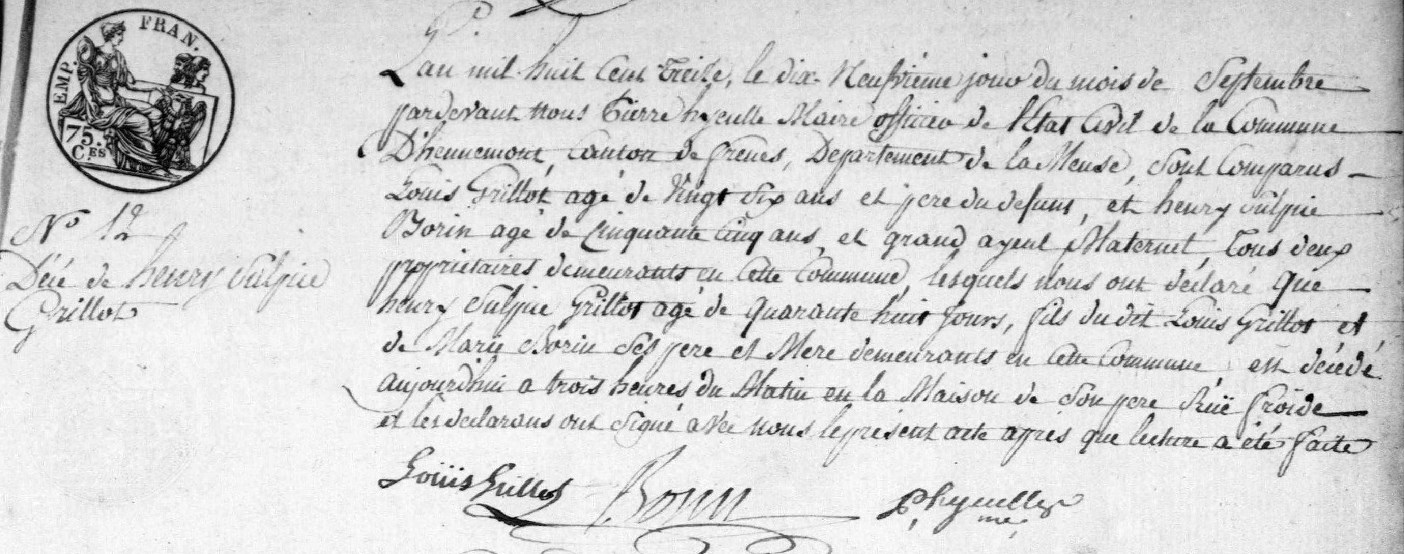 Death Record of Henry Sulpice Grillot I, son of Louis Grillot and Marie BornSource: http://archives.meuse.frHennemont, 2 E 250 (5)Births, Marriages and Deaths	1813-1822Image 19/115